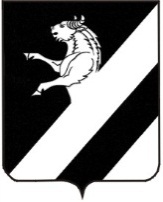 КРАСНОЯРСКИЙ  КРАЙАЧИНСКИЙ  РАЙОНАДМИНИСТРАЦИЯ  ТАРУТИНСКОГО СЕЛЬСОВЕТА    ПОСТАНОВЛЕНИЕ   12.09. 2018                                                                          №57-ПОб  утверждении   Положения о комиссии по   признанию безнадежной к взысканию  задолженности по администрируемым доходам краевого бюджета - штрафам, налагаемым административной комиссией Тарутинского сельсовета         В соответствии со статьей 31 Бюджетного кодекса Российской Федерации, статьей 407 Гражданского кодекса Российской Федерации, Уставом Тарутинского сельсовета  ПОСТАНОВЛЯЮ:1. Утвердить Положение о комиссии по признанию безнадежной к взысканию задолженности по администрируемым доходам краевого бюджета - штрафам, налагаемым административной комиссией Тарутинского сельсовета    (Приложение № 1);2. Состав комиссии по признанию безнадежной к взысканию задолженности по администрируемым доходам краевого бюджета - штрафам, налагаемым административной комиссией Тарутинского сельсовета  (Приложение № 2);3. Считать утратившим силу Постановление №89-П от 29.08.2016г. "Об  утверждении   Положения о комиссии по   признанию безнадежной к взысканию  задолженности по администрируемым доходам краевого бюджета - штрафам, налагаемым административной комиссией Тарутинского сельсовета".  4. Контроль  исполнения постановления оставляю за собой5. Постановление вступает в силу с момента подписания и подлежит опубликованию в информационном листе Администрации Тарутинского сельсовета «Сельские вести» и  размещению на официальном сайте Тарутинского сельсовета http://tarutino.bdu.su/.	Глава Тарутинского сельсовета                                   В.А. Потехин                                                       Приложение № 1 
к постановлению 
Главы Тарутинского сельсовета  
от 12.09.2018г. №57-П ПОЛОЖЕНИЕ 
по   признанию безнадежной к взысканию  задолженности по администрируемым доходам краевого бюджета - штрафам, налагаемым административной комиссией Тарутинского сельсовета1. Общие положения1.1. Настоящим Положением определяется порядок деятельности и полномочия комиссии по   признанию безнадежной к взысканию  задолженности по администрируемым доходам краевого бюджета - штрафам, налагаемым административной комиссией Тарутинского сельсовета   (далее - Комиссия).1.2. Комиссия в своей деятельности руководствуется Гражданским кодексом Российской Федерации, действующим законодательством Российской Федерации, Уставом  Тарутинского сельсовета  и  Приказом Агенства по обеспечению деятельности мировых судей Красноярского края от 22.07.2016г. №212 .1.3. Задачей Комиссии является рассмотрение заявлений главных администраторов (администраторов) доходов краевого бюджета (далее – администратор доходов) на предмет установления оснований для признания  безнадежной к взысканию  задолженности по администрируемым доходам краевого бюджета - штрафам, налагаемым административной комиссией Тарутинского сельсовета  (далее – задолженность).2.Создание Комиссии2.1. Комиссия является коллегиальным органом.2.2. Комиссия состоит из председателя Комиссии, заместителя председателя Комиссии, членов Комиссии и секретаря. Количественный состав Комиссии - 5 человек.2.3. Комиссию возглавляет председатель – главный бухгалтер Тарутинского сельсовета Ачинского района. В случае отсутствия председателя его обязанности исполняет заместитель председателя Комиссии.Секретарь Комиссии обеспечивает подготовку заседаний Комиссии, организует делопроизводство, обеспечивает формирование и сохранность архива Комиссии, ведет протокол, готовит проект постановления администрации Тарутинского сельсовета, утверждающий решения Комиссии.Каждый член Комиссии, включая председателя, заместителя председателя, секретаря, несут персональную ответственность за решения, принимаемые Комиссией.3. Порядок работы Комиссии3.1. Заседания Комиссии проводятся по мере необходимости рассмотрения вопросов, входящих в ее компетенцию, с учетом направлений ее деятельности.3.2. Дату заседания Комиссии определяет председатель Комиссии.3.3. В случае невозможности присутствия на заседании член Комиссии заблаговременно сообщает об этом секретарю Комиссии. Замена отсутствующего члена Комиссии другим должностным лицом не допускается.В отсутствие секретаря Комиссии его обязанности исполняет иной член комиссии по решению председательствующего на заседании Комиссии.3.4. Комиссия правомочна принимать решения, если на заседании Комиссии присутствует более  половины членов Комиссии,  при этом каждый член Комиссии имеет один голос. В случае равенства числа голосов, голос председателя Комиссии либо председательствующего считается решающим.3.5. Решение Комиссии принимается открытым голосованием простым большинством голосов присутствующих на заседании членов Комиссии. Принятое решение оформляется протоколом, который подписывается всеми присутствующими на заседании членами Комиссии, и утверждается постановлением администрации Тарутинского сельсовета .3.6. При несогласии с решением, принятым Комиссией, член Комиссии вправе изложить в письменной форме свое особое мнение, которое подлежит обязательному приобщению к протоколу заседания.3.7. Для рассмотрения вопроса о признании безнадежности к взысканию задолженности в комиссию за 5 рабочих дней до планируемой даты заседания Комиссии предоставляются документы:1) выписка из отчетности Администратора доходов об учитываемых суммах задолженности;2)справка Администратора доходов о принятых мерах по обеспечению взыскания задолженности;3) документы, подтверждающие случаи признания безнадежной к взысканию задолженности;4) документы, подтверждающие проведение Администратором доходов в рамках своей компетенции работы по взысканию задолженности (копии постановлений административной комиссии о назначении административного наказания с отметкой о направлении в службу судебных приставов-исполнителей, копии обращений в службу судебных приставов и др.)3.8. Комиссия в течении 10 рабочих дней со дня поступления документов рассматривает документы и по результатам рассмотрения представленных документов указанных в пункте  3.7., принимает одно из следующих решений, оформленное соответствующим протоколом:1) о невозможности признания безнадежной к взысканию задолженности.2) о признании безнадежной к взысканию задолженности.3.9. Решение о признании безнадежной к взысканию задолженности оформляется актом, содержащим  следующую информацию:1) полное наименование организации  (фамилия, имя, отчество физического лица);2) идентификационный номер налогоплательщика, основной государственный номер, код причины постановки на учет налогоплательщика организации (идентификационный номер налогоплательщика физического лица – при наличии);3) сведения о платеже, по которому возникла задолженность;4) код классификации доходов бюджетов Российской Федерации, по которому учитывается задолженность, его наименование;5) сумма задолженности;6) дата принятия решения о признании безнадежной к взысканию задолженности;7) подписи членов Комиссии;3.10. Оформленное Комиссией решение о признании безнадежной к взысканию задолженности утверждается руководителем Администратора доходов.3.11. Решение о невозможности признания безнадежной к взысканию задолженности принимается Комиссией в случае:1) отсутствия  предусмотренных пунктом 1.3. Приказа Агентства по обеспечению деятельности мировых судей Красноярского края   №212 от 22.07.2016г.  «Об утверждении Порядка принятия решений о признании безнадежной к взысканию задолженности по администрируемым  доходам  краевого бюджета – штрафам, налагаемым административными комиссиями Красноярского края» оснований для признания безнадежной к взысканию задолженности;2) не предоставления документов, необходимых в соответствии с пунктом 3.7 для  принятия  Комиссией решения о признании безнадежной к взысканию задолженности;3) несоответствия представленных документов Перечню и требованиям, установленным пунктом 2.1. Приказа Агентства по обеспечению деятельности мировых судей Красноярского края   №212 от 22.07.2016г.  «Об утверждении Порядка принятия решений о признании безнадежной к взысканию задолженности по администрируемым  доходам  краевого бюджета – штрафам, налагаемым административными комиссиями  Красноярского края»;4) установления факта недостаточности проведённой работы по взысканию задолженности ( непредставление копий уведомлений о погашении задолженности, копии обращений в суд, копии обращений в службу судебных приставов, копии решений о дополнительном обеспечении исполнения обязательств способами, предусмотренными гражданским законодательством, и др.)3.12. Решение Комиссии о невозможности признания безнадежной к взысканию задолженности, принятое по основанию, предусмотренному подпунктом 4 пункта 3.11 настоящего положения, должно содержать предложение принять необходимые и достаточные меры по взысканию задолженности с указанием таких мер и лиц, ответственных за совершение необходимых действий. 4. Заключительные положения4.1. После принятия решения о признании безнадежной к взысканию задолженности Администратор доходов вносит соответствующие изменения, связанные со списанием задолженности, в отчетность, следующую после даты принятия Комиссией решения о признании безнадежной к взысканию задолженности.4.2. Признанная безнадежной к взысканию задолженность подлежит списанию в порядке и сроки, установленные бюджетным законодательством.4.3. Администраторы доходов ежеквартально, не позднее 5 числа, следующего за отчетным кварталом, представляют в агентство по обеспечению деятельности мировых судей Красноярского края информацию о суммах списанной задолженности с балансового учета, согласно приложению к порядку Приказа Агентства по обеспечению деятельности мировых судей Красноярского края   №212 от 22.07.2016г.  «Об утверждении Порядка принятия решений о признании безнадежной к взысканию задолженности по администрируемым  доходам  краевого бюджета – штрафам, налагаемым административными комиссиями  Красноярского края».Приложение № 2 
к постановлению 
Главы Тарутинского сельсовета 
от 12.09.2018г. № 57-П Состав 
Комиссии по   признанию безнадежной к взысканию  задолженности по администрируемым доходам краевого бюджета - штрафам, налагаемым административной комиссией Тарутинского сельсоветаЧлены комиссии (по согласованию):1. Главный бухгалтер Тарутинского сельсовета, председатель комиссии;2. Специалист по жилищным вопросам, заместитель председателя комиссии;3.  Инспектор ВУС , секретарь комиссии.Дмитриева Раиса Егоровна - учитель  МКОУ Тарутинская СОШ;Андреенко Лидия  Станиславовна - старшая медсестра Тарутинской амбулатории ;